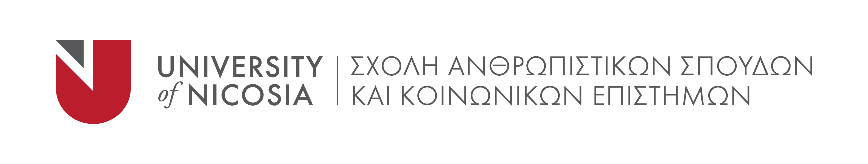 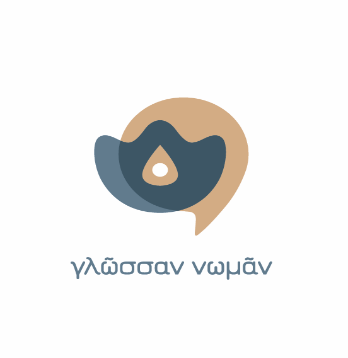                                                                                              ΚΕΝΤΡΟ ΕΛΛΗΝΙΚΗΣ ΓΛΩΣΣΑΣ                                                          Ξεκίνησαν οι εγγραφές για το εαρινό εξάμηνο του ακαδημαϊκού έτους 2021 στο εξ αποστάσεως μεταπτυχιακό πρόγραμμα (Μ.Α.) Διδασκαλία της Ελληνικής ως Δεύτερης/Ξένης Γλώσσας του Πανεπιστημίου Λευκωσίας, το οποίο συνδιοργανώνεται με το Κέντρο Ελληνικής Γλώσσας. Η διαδικασία των εγγραφών θα ολοκληρωθεί τη Δευτέρα, 2 Φεβρουαρίου 2021.Σκοπός του προγράμματος είναι η εξειδίκευση των φοιτητών σε θεωρητικά και πρακτικά θέματα διδασκαλίας της ελληνικής ως δεύτερης/ξένης γλώσσας και η καλλιέργεια και ανάπτυξη των σχετικών επαγγελματικών δεξιοτήτων τους. Ακολουθεί ο κατάλογος μαθημάτων του μεταπτυχιακού προγράμματος σπουδών:Θεωρίες Κατάκτησης της Δεύτερης/Ξένης Γλώσσας Σχεδιασμός Μαθήματος και Διαχείριση Τάξης Μεθοδολογία της Έρευνας Η Διδασκαλία της Γραμματικής Διδασκαλία της Ελληνικής ως Δεύτερης/Ξένης σε Παιδιά Η Αξιολόγηση στην Ελληνική ως Δεύτερη/Ξένη Γλώσσα Τεχνολογία και Εκπαίδευση Διδασκαλία της Νεοελληνικής Λογοτεχνίας Διαπολιτισμική Εκπαίδευση Θέματα Ειδικής Αγωγής στην Εκμάθηση της Γλώσσας Η Διδασκαλία του Λεξιλογίου και η Χρήση Λεξικών Μεταπτυχιακή Διπλωματική Εργασία Το ανωτέρω πρόγραμμα ανά εξάμηνο είναι ενδεικτικό. Μερικά από τα μαθήματα είναι επιλογής και μπορούν να αντικατασταθούν με άλλα.Για περισσότερες πληροφορίες:https://www.unic.ac.cy/el/teaching-greek-to-speakers-of-other-languages-ma-3-semesters-distance-learning/Αιτήσεις εγγραφής για το εαρινό εξάμηνο 2021 γίνονται δεκτές μέχρι  30/01/2021.Για πληροφορίες επικοινωνείτε με το: Τμήμα Εξ Αποστάσεως ΕκπαίδευσηςΤηλέφωνo Επικοινωνίας: +357 22367300/ 8011002345/ +30 2106748293 ή μέσω του  Ηλεκτρονικού  Ταχυδρομείου: DL.admissions@unic.ac.cy 